PPC-3180SW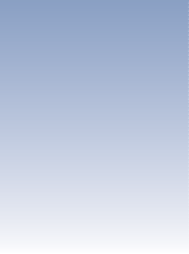 18.5" Fanless Widescreen Panel PC with Intel® Pentium® N4200 Quad-Core Processor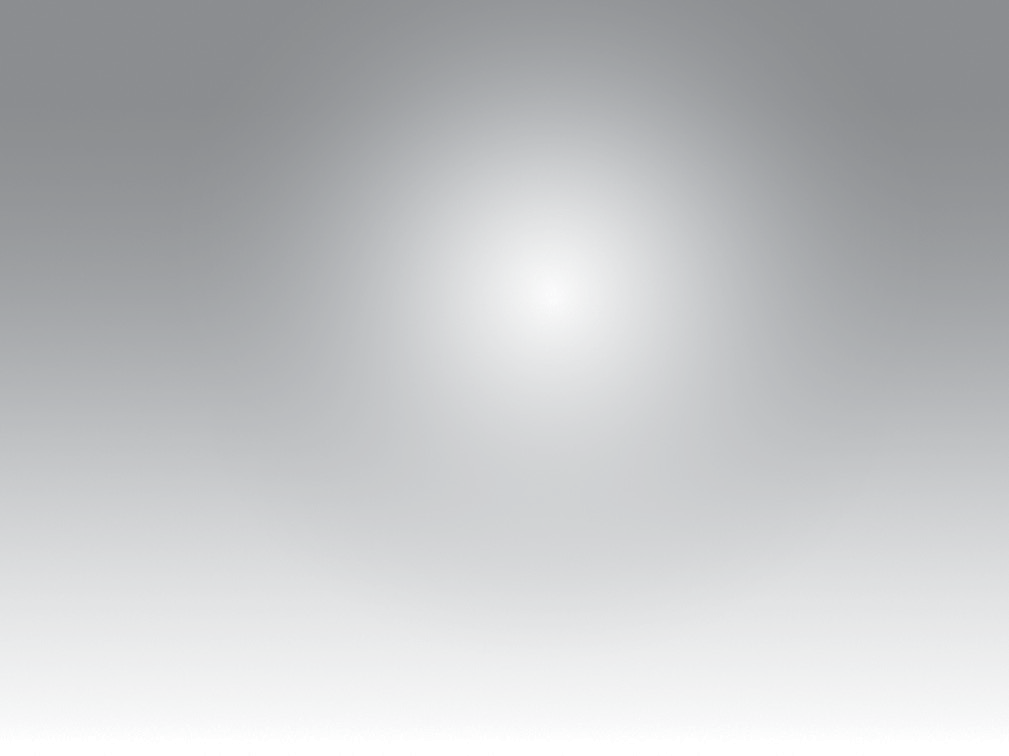 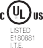 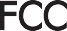 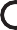 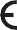 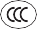 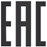 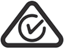 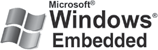 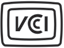 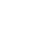 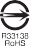 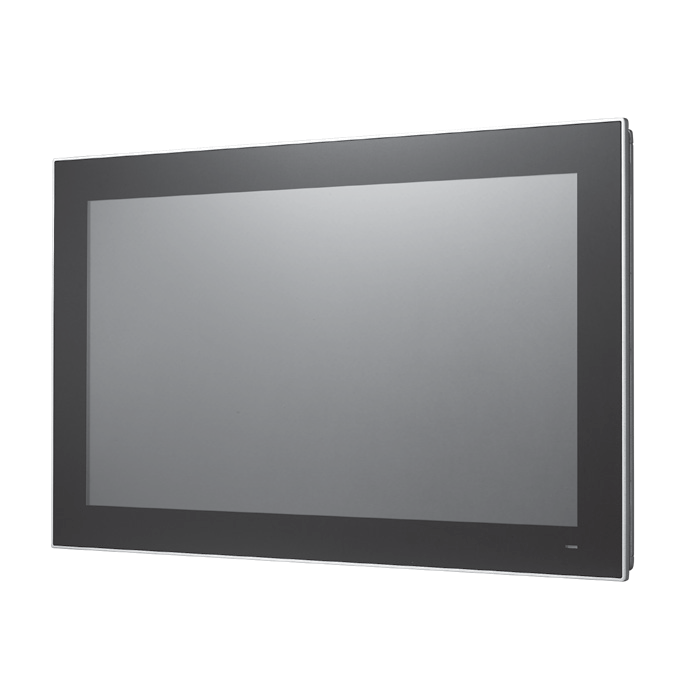 IntroductionThe PPC-3180SW is a high-value, ultra-slim panel PC equipped with a 18.5" WXGA TFT LCD, and low-power Intel® Pentium® N4200 quad-core, 1.1 GHz, processor to provide high-performance computing in a compact and fanless system. For high durability and functionality, the PPC-3180SW features an IP65-rated front panel, multi-touch projected capacitive touchscreen, die cast aluminum alloy enclosure, two serial ports, four USB ports, and two GbE LAN ports, making it suitable for diverse industrial applications.Specifications 	General Panel PCs	All product specifications are subject to change without notice.	Last updated: 1-Apr-2019PPC-3180SWOrdering Information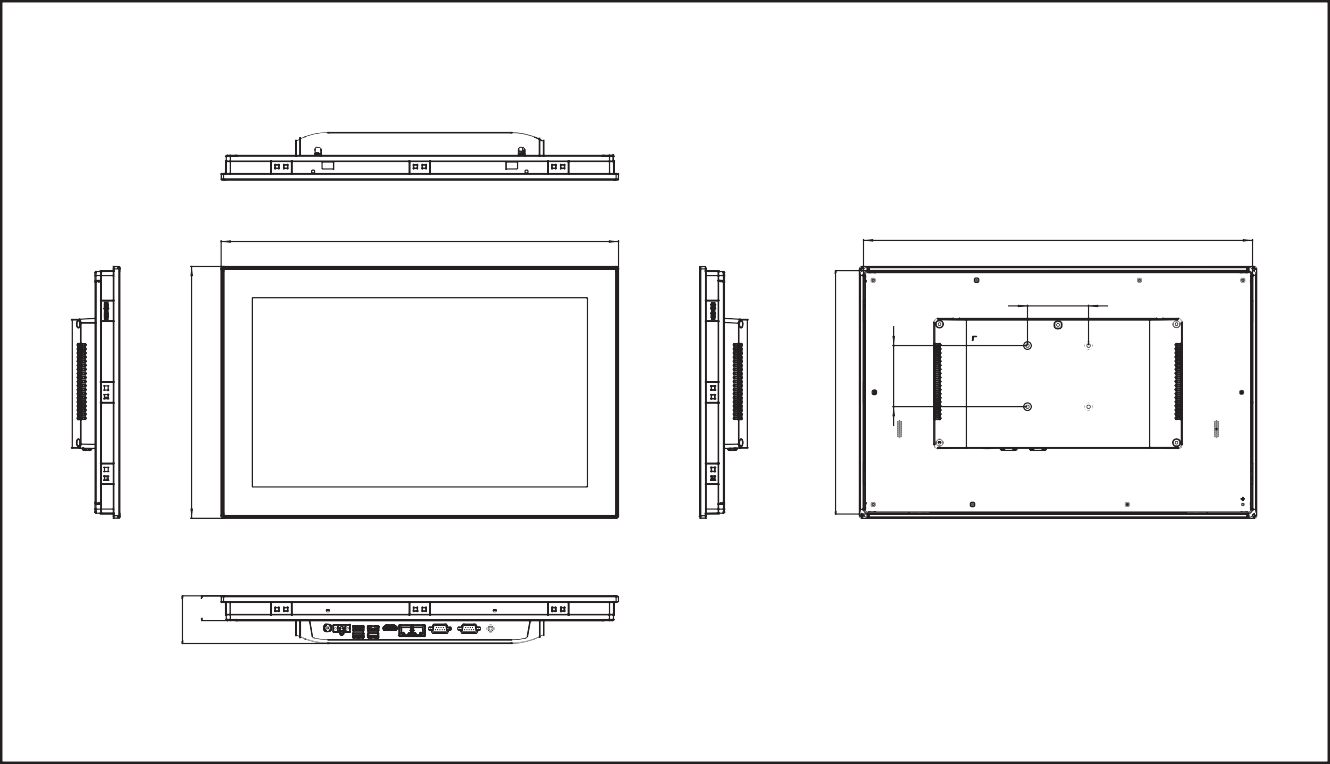 I/O ViewLine out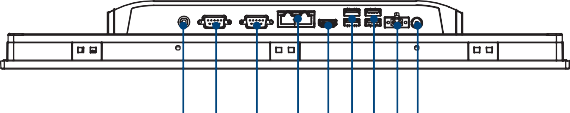 COM1: RS-232C. COM2: RS-232/422/4852 x LANHDMI2 x USB 3.02 x USB 2.0DC-InPower Button 	Online Download www.advantech.com/products	SystemCPUIntel Pentium® N4200 quad CoreSystemFrequency1.1GHz, turbo boot to 2.5GHz.SystemL2 Cache3 MBSystemMemory1 x SODIMM, DDR3L 1600/1866, max. 8 GBSystemStorage1 x 2.5" SATA bay 1 x mSATA baySystemNetwork (LAN)2 x 10/100/1000 Mbps Ethernet (Intel I211-AT)SystemI/O2 x Serial ports: 1 x RS-232, 1 x RS-232/422/485 2 x USB 3.0, 2 x USB 2.01 x Line-out1 x HDMISystemExpansion1 x Mini PCIeSystemWatchdog Timer255 timer levels, set up by softwareSystemSpeaker2 x 1WPhysical CharacteristicsDimensions488 x 309 x 58.45 mm (19.21 x 12.16 x 2.3 in)Physical CharacteristicsWeight5.4 kg (11.90 lb)OS SupportOS SupportMicrosoft® Windows 10 (64-bit), Linux, AndroidPower ComsumptionInput Voltage12 ~ 24 VDCPower ComsumptionPower Consumption35 WLCDDisplay Type18.5" TFT LCD (LED backlight)LCDMax. Resolution1366 x 768LCDViewing Angle85 (Left), 85 (Right), 80 (Up), 80 (Down)LCDLuminance (cd/m2)450LCDContrast Ratio1000LCDBacklight Lifetime50,000 hr (min.)TouchscreenTouch TypeMulti-touch projected capacitiveTouchscreenLight Transmission90% ± 2%TouchscreenControllerUSB InterfaceEnvironmentOperating Temperature0 ~ 50 °C (32 ~ 122 °F) with SSD0 ~ 40 °C (32 ~ 104 °F) with HDDEnvironmentStorage Temperature-20 ~ 60 °C (-4 ~ 140 °F)EnvironmentRelative Humidity10 ~ 95% @ 40 °C (Non-Condensing)EnvironmentShockOperating 10 G Peak Acceleration (11 ms Duration), Follows IEC 60068-2-27EnvironmentVibrationOperating Random Vibration Test 5~500Hz, 1Grms @with HDD; 2Grms @with SSD, Follows IEC 60068-2-64EnvironmentEMCCE, FCC Class B, BSMIEnvironmentSafetyCE, UL, CCC, BSMIEnvironmentFront Panel ProtectionIP65 compliantPart NumberDescriptionPPC-3180SW-PN4A18.5" Wide screen PPC with PCT Multi-touch, Intel Pentium® N4200 Quad-Core96PSA-A90W19OT-1Adapter AC100-240V 90W 19V1700001524POWER Cord 3P UL 10A 125V 180cm170203183CPOWER Code 3P Europe (WS-010+083)183 cm1700008921POWER CORD 3P/3P POWER SUPPLY 1.8 M PSE96CB-POWER-B-1.8MPower code 3P CCC(China) 1.8MPPC-174T-WL-MTEWall mount kit for PPC seriesPPC-STAND-A1EStand for PPC seriesPPC-ARM-A03ARM VESA Standard (A-CLEVER) for PPC seriesPPC-WLAN-C1ESupports 802.11 a/b/g/n/ac and BT4.1 (2T2R)PPC-HDD-N4200HDD Bracket module for PPC-3150SW and PPC-3180SW